10 классОтветы:Задание 1.Мы видим роскошные костюмы, блистающие драгоценностями и королевскими регалиями, однако, лица царственной четы свидетельствуют об удручающем отсутствии характера. Скучные, невыразительные физиономии роскошно одетых короля и королевы заставляют вспомнить высказывание французского романиста Теофиля Готье: они напоминают «булочника с женой, которые получили крупный выигрыш в лотерею».  Ни одна черта характера этой блестящей семьи не ускользнула от проницательного взгляда художника. Ища композиционное решение этого семейного портрета, автор принципиально отказался от всего того, что было создано в парадном групповом портрете до него, он поставил представителей королевской семьи в ряд, центром которого стали фигуры тучного короля и его некрасивой жены.Примеры:Анализ ответа. Оценка.Участник определяет и указывает название произведения искусства – 2 балла, указывает место его создания (страну) – 2 балла, время создания – 2 балла, современное местонахождение – 2 балла, указывает автора – 2 балла. = 10 баллов.Обосновывает определение вида искусства, верно выделяя необходимые для этого сведения в тексте. По 2 балла за каждое верное выделение текста. Максимальный 4 балла.Грамотно и четко сформулировал ответ, привел дополнительные сведения – 2 балла.Максимальная оценка 16 баллов.Задание 2 Анализ ответа. Оценка.Участник правильно называет авторов 3 произведений. По 2 балла за каждое верное называние. 6 баллов.Участник правильно указывает названия 3 произведений. По 2 балла за каждое верное называние. 6 баллов. (за неточное название снимается по 1 баллу).Участник указывает время создания произведений. По 2 балла за каждое верное сведение. 6 баллов.Участник указывает  музейные коллекции, в которых находится произведении е. по 2 балла за каждое верное называние. 6 баллов.Участник дает дополнительное сведение. 2 балла. За любые дополнительные сведения может быть начислено до 6 дополнительных баллов.Максимальная оценка 30 баллов.Задание 3 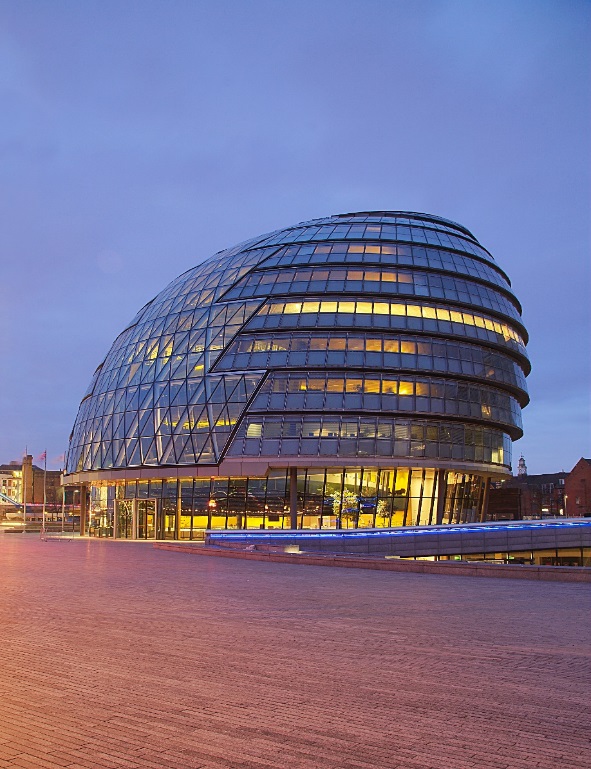 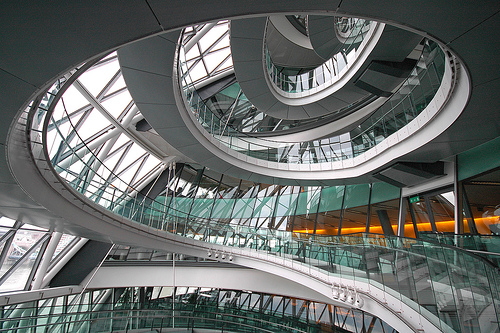 Анализ ответа. Оценка.Участник правильно называет авторов произведения, само произведение, время создания. По 2 балла за каждое верное называние. 6 баллов.Участник указывает 15  понятий или содержащих их словосочетаний. По 2 балла за каждое тройку понятий. 10 баллов. Участник группирует понятий, указывает принцип группировки. По 2 балла за группу.  Максимальный балл 8.Участник указывает  другие архитектурные сооружения.  По 2 балла за каждое верное называние. 6 баллов.Максимальная оценка 30 баллов.Задание 4 Оставшийся жанр:Соната – классический жанр сольной (ансамблевой) инструментальной музыки, обычно имеющий форму 3-частного цикла, где I часть – сонатное Allegro / быстрый темп, сонатная форма (экспозиция-разрабртка-реприза), II часть – в медленном темпе,  III часть – быстрый финал. Пример: Моцарт. Соната №11 ля мажор...3. Напишите 15 определений и/или образных характеристик к музыкальному фрагменту №1. Подчеркните определения, которые свидетельствуют о жанровой принадлежности фрагмента*Если участник называет какое-нибудь другое сопрано, то это не ошибка.Анализ ответа. Оценка.Участник правильно соотносит прослушанный фрагмент с музыкальным жанром – 2 балла. 10 баллов.Участник правильно называет автора произведения – 2 балла. 10 баллов.Участник правильно указывает название произведения – 2 балла. 10 баллов.Участник указывает 15 понятий или образных характеристик к музыкальному фрагменту №1 – 6 баллов.Участник правильно дает определения, оставшимся в таблице, музыкальным жанрам – по 2 балла. 4 балла.Максимальная оценка 40 баллов.Задание 5 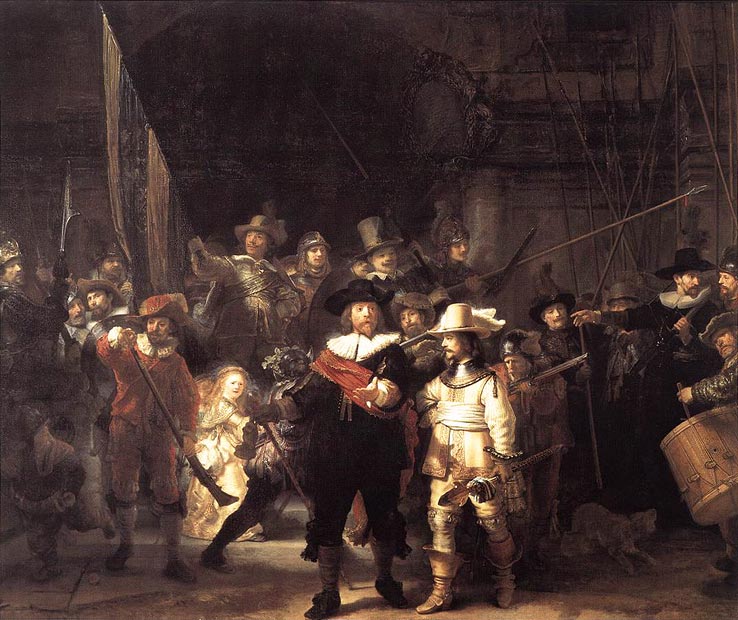 Анализ ответа. Оценка.Участник правильно называет автора и название проиведения. По 2 балла за каждое правильное  - всего 4 балла.Участник правильно описывает композиционное построение работы, и основные функции – по 2 балла. 10 баллов.Участник правильно расставляет акценты на детали композиции и определяет их функции – по 2 балла. 14 баллов.Участник правильно определяет и описывает общее настроение картины. 6 баллов.Участник правильно определяет мотивы библейской притчи – 5 баллов.Участник указывает  произведения исторического жанра других авторов.  По 2 балла за каждое верное называние. 10 баллов.Участник указывает  другие произведения автора.  По 2 балла за каждое верное называние. 6 баллов.Максимальный балл 55Задание 6  Ответ на задание:     Критерии оценки и анализ ответа:Участник определяет актера (по 2 балла) и кадры из фильмов, в которых он снимался.  По 0,5 балла за каждое определение и номер кадра из фильма.   Всего 12 баллов.Участник определяет название  фильма и  режиссера.  По 1 баллу за каждое определение.   Всего 24 балла.     Максимальный балл – 36  баллов.Задание 7. 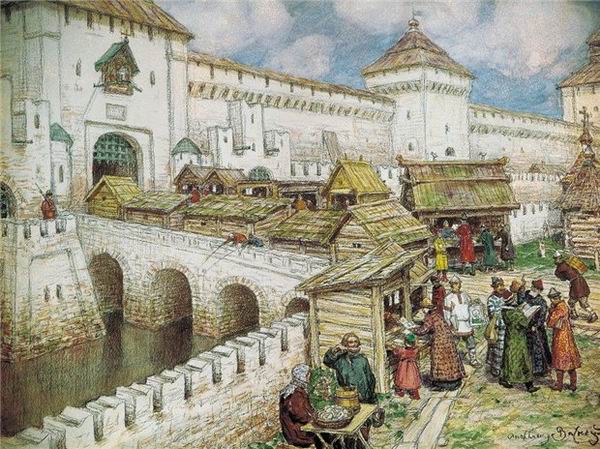 Всего 60 баллов.ПроизведениеСтранаВек или эпохаМестонахождениеФрансиско ГойяПортрет семьи Карла IVИспания 1800-1801Испания, Мадрид - ПрадоОснование для смыслового рядаСмысловой рядПроизведения Ф.ГойяПортрет семьи Карла IVРасстрел повстанцев в ночь на 3 мая 1808 годаСатурн, пожирающий своих детейКапричосГрупповой портретФрансиско Гойя «Портрет семьи Карла IV»Рембрандт «Урок анатомии доктора Тульпа»Рембрандт «Семейный портрет»Могут быть и другие варианты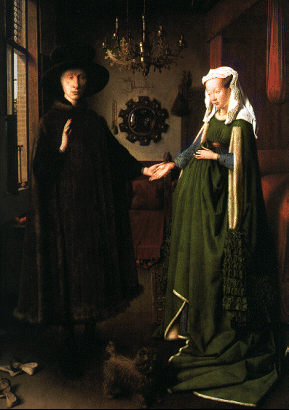 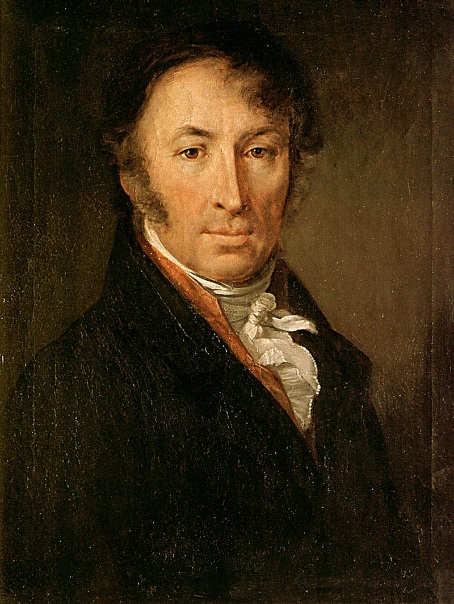 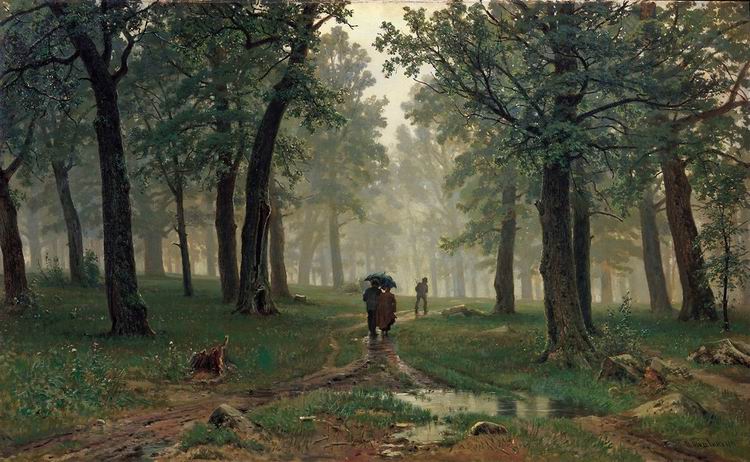 123Ян ван ЭйкПортрет четы Арнольфини1434Северное возрождение, НидерландыЛондонская национальная галереяВ.А.ТропининПортрет Карамзина Н.М.1818Государственная Третьяковская галерея, МоскваИ.Шишкин Дождь в дубовом лесу1891Государственная Третьяковская галерея, МоскваНорман Форест, Сити-холл , Лондон, 2002.Норман Форест, Сити-холл , Лондон, 2002.Норман Форест, Сити-холл , Лондон, 2002.1 -15: могут быть различные понятия или содержащих их словосочетания подходящий для описания характеристик собора1 -15: могут быть различные понятия или содержащих их словосочетания подходящий для описания характеристик собора3.Принцип группировки/понятияГлавное!: адекватное формулирование принципа и распределения понятий из п.24.Норман Форест: мост Миллениум, Башня Херст, Небоскреб Мэри-эксМогут быть названы работы архитекторов: Фриденсрайх Хундертвассер, Оскар Нимейер, Сезар Пелли и дрНорман Форест: мост Миллениум, Башня Херст, Небоскреб Мэри-эксМогут быть названы работы архитекторов: Фриденсрайх Хундертвассер, Оскар Нимейер, Сезар Пелли и дрМузыкальные жанрыНомер звучащего фрагментаКантатаФрагмент №3Прокофьев. Кантата «Александр Невский», часть №4 «Вставайте, люди русские!»Соната Симфония Фрагмент №5Моцарт. Симфония №40 соль минор, 1 часть, главная темаКонцерт Фрагмент №2Вивальди. Зима («Времена года», Концерт №4, 1 часть)Опера Фрагмент №1Моцарт. Ария Царицы ночи из оперы «Волшебная флейта»Романс  Фрагмент №4П.Булахов, сл. В.Чуевского «Гори, гори, моя звезда», романсОтвет может быть другим! ((Мария Каллас*)) в знаменитой арии  Царицы ночи «Ужасной мести жаждет моё сердце».Вокал/ сольное пение  в сопровождении оркестра, высокий женский голос, певческий тембр колоратурное сопрано))темп Allegro assai ((быстрый темп,взрывной, коварный  характер,гневные восклицания,наступательный характер коротких вокальных фраз.Далее - образный «сбой» из агрессии в гротеск: рулады (пассажи) инструментально-механического, кукольного характера, виртуозность в высочайшем регистре («флейтовый» звук)и т.п.Рембрандт Хермес ван Рейн, Ночной дозор, 1642.Рота ополченцев отправляется в поход. Мушкетеры пришли в движение, подбадриваемые барабанной дробью, вспугнувшей уличного пса: разворачивается знамя, оружие приводится в боевую готовность. Острые пики вздыбились, ополчение готово отправиться в бой. Среди солдат люди разного возраста, социального положения, уровня доходов.Рембрандт отступил от канона, согласно которому изображение должно было представлять собой статичный парадный портрет. Он изобразил тот момент, когда капитан Кок отдал приказание о выступлении лейтенанту Рёйтенбюргу, и всё пришло в движение. Прапорщик разворачивает знамя, барабанщик выбивает дробь, на него лает собака, мальчик убегает. На картине движутся даже детали одежды стрелков.Второй новаторский прием Рембрандта заключался в том, что он наполнил картину помимо 18 заказчиков другими персонажами, их 16. Легко объяснимо только появление барабанщика, который не числился в роте, его нанимали для участия в параде. Появление и предназначение других персонажей, символы, связанные с ними, породили десятки вопросов у исследователей, точные ответы на которые знал только сам Рембрандт. Наибольшее число загадок связано с появлением девочки в золотистом платье (в художественном плане она, размещённая в месте золотого сечения, в левой части картины, призвана, по-видимому, компенсировать яркий камзол Рёйтенбюрга в правой). Она окружена символами, традиционно относящимися к мушкетерам. На поясе у неё прикреплены пистолет и курица (или петух), в левой руке рог для вина. У ближайшего мушкетера на шлеме дубовые листья. Поэтому многие исследователи считают её талисманом отряда.Всех участников  объединяет патриотический порыв. Три главных цвета определяют не только колорит картины, но и ее настроение: золотисто-желтый, красный и черный. Талантливое взаимодействие этих цветов придает работе энергию, иллюзию движения и драматизм.Могут быть даны ответы как по групповому портрету, так и по историческому жанру.Например групповой портрет: Франсиско Гойя «Портрет семьи Карла IV»Рембрандт «Урок анатомии доктора Тульпа»Рембрандт «Семейный портрет»Урок анатомии доктора Тульпа, Возвращение блудного сына, Флора, Даная, Пир Валтасара, Снятие с креста и др.№                         АктерНомера кадров из фильмов1.Евгений Евстигнеев2,3,7,122.Евгений Леонов4,6,8,103.Юрий Никулин1,5,9,11№Название фильма       Режиссер       Актер1.«Бриллиантовая рука»Леонид ГайдайЮрий Никулин2.«Место встречи изменить нельзя»Станислав ГоворухинЕвгений Евстигнеев3.«Собачье сердце»Владимир  БорткоЕвгений Евстигнеев4.«Донская повесть»Владимир ФетинЕвгений  Леонов5.«Чучело»Ролан  БыковЮрий Никулин6.«Кин- дза -дза»Георгий ДанелияЕвгений  Леонов7.«17 мгновений весны»Татьяна ЛиозноваЕвгений Евстигнеев8.«Полосатый рейс»Владимир ФетинЕвгений  Леонов9.«Кавказская пленница и новые приключения Шурика»Леонид ГайдайЮрий Никулин10.«Большая перемена»Алексей КореневЕвгений  Леонов11.«Операция  Ы  и другие приключения Шурика»Леонид ГайдайЮрий Никулин12.«Приключения итальянцев в России»Эльдар РязановЕвгений ЕвстигнеевАвтор картиныНазвание картиныА.М. Васнецов – 2 баллаКнижные лавочки на Спасском мосту в XVII веке, 1916 год, - 2 балла
Государственная Третьяковская галереяНазвание фильма:За констатирующее номинативное название (Картина Васнецов «Книжные лавочки на Спасском мосту в XVII веке») – 2 баллаЗа название, раскрывающее замысел и идею фильма – 4 баллаЗа метафорическое название или название, использующее цитату  – 6 баллов. Максимально 6 баллов. Название фильма:За констатирующее номинативное название (Картина Васнецов «Книжные лавочки на Спасском мосту в XVII веке») – 2 баллаЗа название, раскрывающее замысел и идею фильма – 4 баллаЗа метафорическое название или название, использующее цитату  – 6 баллов. Максимально 6 баллов. Основная идея. 2 балла (за отражение и раскрытие содержания картины); + вскрыть художественные особенности работы Васнецова – 2 балла (за замысел раскрыть художественные особенности произведения). = Максимально 4 балла.Основная идея. 2 балла (за отражение и раскрытие содержания картины); + вскрыть художественные особенности работы Васнецова – 2 балла (за замысел раскрыть художественные особенности произведения). = Максимально 4 балла.Кадр 1 -5. В каждом кадре оцениваетсякомпозиция кадра – 1 балл;план – 1 балл за указание плана;ракурс – 1 балл за указание ракурса,особенности цвета – 2 балла за указания цветовых решений,освещения – 1 балл за указание на особенности освещения,титры – 1 балл за грамотно и уместно указанное содержание титров; закадровый текст – по 1 балл, музыкальное сопровождение – 1 балл за уместно предложенное музыкальное сопровождение. Всего 9 баллов по каждому кадру.Кадр 1 -5. В каждом кадре оцениваетсякомпозиция кадра – 1 балл;план – 1 балл за указание плана;ракурс – 1 балл за указание ракурса,особенности цвета – 2 балла за указания цветовых решений,освещения – 1 балл за указание на особенности освещения,титры – 1 балл за грамотно и уместно указанное содержание титров; закадровый текст – по 1 балл, музыкальное сопровождение – 1 балл за уместно предложенное музыкальное сопровождение. Всего 9 баллов по каждому кадру.